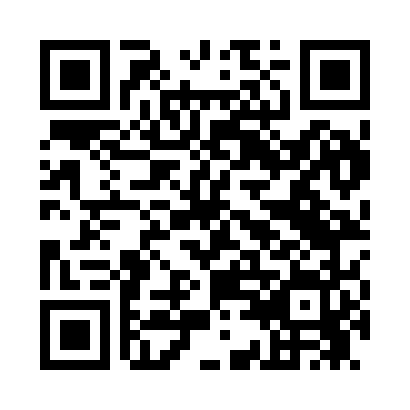 Prayer times for New Bremen, New York, USAMon 1 Jul 2024 - Wed 31 Jul 2024High Latitude Method: Angle Based RulePrayer Calculation Method: Islamic Society of North AmericaAsar Calculation Method: ShafiPrayer times provided by https://www.salahtimes.comDateDayFajrSunriseDhuhrAsrMaghribIsha1Mon3:345:241:065:128:4810:372Tue3:355:241:065:128:4710:373Wed3:355:251:065:128:4710:364Thu3:365:261:065:128:4710:365Fri3:375:261:075:128:4710:356Sat3:385:271:075:128:4610:347Sun3:395:281:075:128:4610:348Mon3:415:281:075:128:4510:339Tue3:425:291:075:128:4510:3210Wed3:435:301:075:128:4410:3111Thu3:445:311:075:128:4410:3012Fri3:455:311:085:128:4310:2913Sat3:475:321:085:128:4310:2814Sun3:485:331:085:128:4210:2715Mon3:495:341:085:128:4110:2616Tue3:515:351:085:128:4110:2417Wed3:525:361:085:128:4010:2318Thu3:535:371:085:128:3910:2219Fri3:555:381:085:118:3810:2120Sat3:565:391:085:118:3710:1921Sun3:585:401:085:118:3610:1822Mon3:595:411:085:118:3510:1623Tue4:015:421:085:108:3410:1524Wed4:025:431:085:108:3410:1325Thu4:045:441:085:108:3210:1226Fri4:055:451:085:098:3110:1027Sat4:075:461:085:098:3010:0928Sun4:095:471:085:098:2910:0729Mon4:105:481:085:088:2810:0530Tue4:125:491:085:088:2710:0431Wed4:135:501:085:078:2610:02